               This application contains _________ pages (Total number of pages).24. Academic Qualifications     (Attach self-certified copies of the Detailed Marks Sheets or Transcripts / degrees certificates of all the examinations passed)25. Employment Record29.  List of self-attested copies of certificates and testimonials attached(i) __________________________________	(ii) __________________________________(iii) _________________________________	(iv) __________________________________(v) __________________________________	(vi) __________________________________(vii) _________________________________	(viii)__________________________________IDENTITY CERTIFICATECertificate to be signed by any of the following:Gazetted Officer of Central or State Government;Member of Parliament or State Legislature;Sub-Divisional Magistrate/Officer;Tehsildar or Naib /Deputy Tehsildars authorized to exercise magisterial powers;Principals and Headmasters of all recognized institutions;Head of University/ Departments; and Block Development Officer.Certified that I know Dr./Shri/Smt./Kumari ___________________________________ son/daughter of Shri ________________________________________________________ for the last ________________ years _________________ months, and that to the best of my knowledge and belief, the particulars furnished by him/her are correct._________________________________ Signature _______________________________(Name in block letters)Place: ___________	Designation and address __________________________Date: ___________	_______________________________________________DECLARATIONI certify that the above information is correct and complete to the best of my knowledge and belief and nothing has been concealed / distorted. If at any time, it is found that any information is false / concealed / distorted then, my appointment shall be liable to summarily termination without any notice / compensation and criminal case may be initiated against me under the relevant provision of Indian Panel Code and other laws as applicable.Further, I have gone through the general instructions and conditions mentioned in the advertisement and website of the university before filling the application.(Thumb impression of the candidate)(Left hand for male and right hand for female)Place:	Signature of CandidateDated:VERIFICATION OF THE ANTECEDENTS OF CANDIDATE BY THE EMPLOYER (The information is to be furnished by the Employer in respect of the in-service candidate for the last 10 years and in case the service period is less than 10 years then from the date of joining)Does he/she fulfil the prescribed qualifications/experience required for the post?Prescribed qualifications (Yes/No)Prescribed experience (Yes/No)It is certified that the information furnished by …………………………………. has been verified from his / her service record and found correct. Forwarded with the remarks that the facts stated in the above application have been verified and found correct and this Institution/Organization has no objection to the candidature of the applicant being considered for the post applied for.Head of the Institution/Organization with Seal(Name in block letters) _________________________Designation___________________________________Place: ___________Date: ___________ 	BRIEF INFORMATION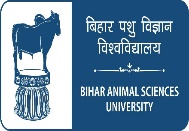 fcgkj Ik'kq foKku fo'ofo|ky;fcgkj Ik'kq foKku fo'ofo|ky;fcgkj Ik'kq foKku fo'ofo|ky;fcgkj Ik'kq foKku fo'ofo|ky;fcgkj Ik'kq foKku fo'ofo|ky;BIHAR ANIMAL SCIENCES UNIVERSITY, PATNA- 800014(Established in 2016 under Bihar Animal Science University Act-2016)BIHAR ANIMAL SCIENCES UNIVERSITY, PATNA- 800014(Established in 2016 under Bihar Animal Science University Act-2016)BIHAR ANIMAL SCIENCES UNIVERSITY, PATNA- 800014(Established in 2016 under Bihar Animal Science University Act-2016)BIHAR ANIMAL SCIENCES UNIVERSITY, PATNA- 800014(Established in 2016 under Bihar Animal Science University Act-2016)BIHAR ANIMAL SCIENCES UNIVERSITY, PATNA- 800014(Established in 2016 under Bihar Animal Science University Act-2016)Employment Notice No.: 02/2022Employment Notice No.: 02/2022Employment Notice No.: 02/2022Employment Notice No.: 02/2022Employment Notice No.: 02/2022Employment Notice No.: 02/2022Employment Notice No.: 02/2022APPLICATION FORM FOR THE POST OF LAW OFFICERAPPLICATION FORM FOR THE POST OF LAW OFFICERAPPLICATION FORM FOR THE POST OF LAW OFFICERAPPLICATION FORM FOR THE POST OF LAW OFFICERAPPLICATION FORM FOR THE POST OF LAW OFFICERAPPLICATION FORM FOR THE POST OF LAW OFFICERAPPLICATION FORM FOR THE POST OF LAW OFFICERNOTE:- Please read the general instructions carefully given on the website before filling the application form Please read the general instructions carefully given on the website before filling the application form Please read the general instructions carefully given on the website before filling the application form Please read the general instructions carefully given on the website before filling the application form Please read the general instructions carefully given on the website before filling the application form Please read the general instructions carefully given on the website before filling the application formAdvertisement No.Advertisement No.Advertisement No.:…………………………………………………Dated Dated Dated :…………………………………………………Post Applied forPost Applied forPost Applied for:…………………………………………………Category of postCategory of postCategory of post:…………………………………………………Please tick under which category of the candidate applying? Please attach a certificate in support thereof.Please tick under which category of the candidate applying? Please attach a certificate in support thereof.Please tick under which category of the candidate applying? Please attach a certificate in support thereof.Please tick under which category of the candidate applying? Please attach a certificate in support thereof.Please tick under which category of the candidate applying? Please attach a certificate in support thereof.Please tick under which category of the candidate applying? Please attach a certificate in support thereof.Please tick under which category of the candidate applying? Please attach a certificate in support thereof.Please tick under which category of the candidate applying? Please attach a certificate in support thereof.Please tick under which category of the candidate applying? Please attach a certificate in support thereof.Please tick under which category of the candidate applying? Please attach a certificate in support thereof.Please tick under which category of the candidate applying? Please attach a certificate in support thereof.Please tick under which category of the candidate applying? Please attach a certificate in support thereof.Please tick under which category of the candidate applying? Please attach a certificate in support thereof.Please tick under which category of the candidate applying? Please attach a certificate in support thereof.Please tick under which category of the candidate applying? Please attach a certificate in support thereof.Please tick under which category of the candidate applying? Please attach a certificate in support thereof.Please tick under which category of the candidate applying? Please attach a certificate in support thereof.UR UR(F)SCSC(F)SC(F)BCBC(F)STST(F)ST(F)EBCEBC(F)EWSEWSEWS(F)WBCPWDDemand Draft DetailsDemand Draft DetailsDemand Draft DetailsDemand Draft DetailsDemand Draft DetailsDemand Draft DetailsDemand Draft DetailsDemand Draft DetailsDemand Draft DetailsDemand Draft DetailsDemand Draft DetailsDemand Draft DetailsDemand Draft DetailsDemand Draft DetailsDemand Draft DetailsDemand Draft DetailsDemand Draft DetailsDemand Draft DetailsBank Draft No.Bank Draft No.Bank Draft No.Bank Draft No.Bank Draft No.DatedDatedDatedDatedAmount (Rs.)Amount (Rs.)Amount (Rs.)Amount (Rs.)Amount (Rs.)Name and Branch of the issuing BankName and Branch of the issuing BankName and Branch of the issuing BankName and Branch of the issuing BankPersonal Information:-Personal Information:-Personal Information:-Personal Information:-Personal Information:-1.Full name of the post applied for2.Name in full (In Block Letters)Dr./Mr./Mrs./Ms.Dr./Mr./Mrs./Ms.Dr./Mr./Mrs./Ms.3.Father’s Name4.Mother’s NameMother’s Name5.i) Marital Statusi) Marital Statusi) Marital StatusYes / NoYes / No5.ii) If Yes, mention Spouse Name ii) If Yes, mention Spouse Name ii) If Yes, mention Spouse Name 6.Gender (Male/Female)Gender (Male/Female)Gender (Male/Female)7.Date of BirthDate of BirthDate of Birth8.Age (As on closing date)Age (As on closing date)Age (As on closing date)Years                          MonthsYears                          Months9.Place of BirthPlace of BirthPlace of Birth10.NationalityNationalityNationality11.Mother TongueMother TongueMother Tongue12.Telephone No. (With STD Code)/Mobile No.Telephone No. (With STD Code)/Mobile No.Telephone No. (With STD Code)/Mobile No.13.E-mail AddressE-mail AddressE-mail Address13.Repeat E-mail AddressRepeat E-mail AddressRepeat E-mail Address14.Aadhaar Number Aadhaar Number Aadhaar Number 15.Present Mailing Address with Pin CodePresent Mailing Address with Pin CodePresent Mailing Address with Pin Code16.Permanent Home Address with Pin CodePermanent Home Address with Pin CodePermanent Home Address with Pin Code17.State of permanent domicileState of permanent domicileState of permanent domicile18.If you are employed, mention your present designationIf you are employed, mention your present designationIf you are employed, mention your present designation19.Name and Designation of your present employer(office, institution)Permanent/ Contract/ temporaryName and Designation of your present employer(office, institution)Permanent/ Contract/ temporaryName and Designation of your present employer(office, institution)Permanent/ Contract/ temporary20.I.i)Scale of pay + grade pay20.I.ii)Level in 7th CPC20.II.Present basic payPresent basic pay20.III.Other admissible allowancesOther admissible allowances21.If selected, please state the joining time requiredIf selected, please state the joining time requiredIf selected, please state the joining time required22.Justification for seeking extension in joining periodJustification for seeking extension in joining periodJustification for seeking extension in joining period23.If selected, are you prepared to accept the minimum initial basic pay offered. If not, state the lowest initial acceptable basic pay.If selected, are you prepared to accept the minimum initial basic pay offered. If not, state the lowest initial acceptable basic pay.If selected, are you prepared to accept the minimum initial basic pay offered. If not, state the lowest initial acceptable basic pay.ExaminationMatriculationSenior Secondary (10+2) / IntermediateGraduationPost-GraduationDoctorate(Ph. D.)Name of Board / UniversityYear of passingMaximum MarksMarks ObtainedPercentage of MarksOGPA/CGPADivisionSubjectsPosition, Distinction, Prizes, Scholarship etc.Designation of the posts heldDesignation of the posts heldDesignation of the posts heldPeriod (month and year both should be given)Period (month and year both should be given)DurationDurationDurationPay drawn(Basic Pay + Grade Pay + allowances except HRA and CCA)Full address of the office/firm or institutionReason for leaving the postDesignation of the posts heldDesignation of the posts heldDesignation of the posts heldFromToYearsMonthsDaysPay drawn(Basic Pay + Grade Pay + allowances except HRA and CCA)Full address of the office/firm or institutionReason for leaving the post26.    Have you ever been prosecuted, kept under detention or bound down/fined, convicted by a Court of Law for any offence or debarred/disqualified by any University, Public Service Commission from appearing at its examinations/selection? Is any case pending against you in any court of law at the time of filling up of this application form?Have you ever been prosecuted, kept under detention or bound down/fined, convicted by a Court of Law for any offence or debarred/disqualified by any University, Public Service Commission from appearing at its examinations/selection? Is any case pending against you in any court of law at the time of filling up of this application form?Have you ever been prosecuted, kept under detention or bound down/fined, convicted by a Court of Law for any offence or debarred/disqualified by any University, Public Service Commission from appearing at its examinations/selection? Is any case pending against you in any court of law at the time of filling up of this application form?Have you ever been prosecuted, kept under detention or bound down/fined, convicted by a Court of Law for any offence or debarred/disqualified by any University, Public Service Commission from appearing at its examinations/selection? Is any case pending against you in any court of law at the time of filling up of this application form?Have you ever been prosecuted, kept under detention or bound down/fined, convicted by a Court of Law for any offence or debarred/disqualified by any University, Public Service Commission from appearing at its examinations/selection? Is any case pending against you in any court of law at the time of filling up of this application form?Have you ever been prosecuted, kept under detention or bound down/fined, convicted by a Court of Law for any offence or debarred/disqualified by any University, Public Service Commission from appearing at its examinations/selection? Is any case pending against you in any court of law at the time of filling up of this application form?Have you ever been prosecuted, kept under detention or bound down/fined, convicted by a Court of Law for any offence or debarred/disqualified by any University, Public Service Commission from appearing at its examinations/selection? Is any case pending against you in any court of law at the time of filling up of this application form?Have you ever been prosecuted, kept under detention or bound down/fined, convicted by a Court of Law for any offence or debarred/disqualified by any University, Public Service Commission from appearing at its examinations/selection? Is any case pending against you in any court of law at the time of filling up of this application form?Have you ever been prosecuted, kept under detention or bound down/fined, convicted by a Court of Law for any offence or debarred/disqualified by any University, Public Service Commission from appearing at its examinations/selection? Is any case pending against you in any court of law at the time of filling up of this application form?Have you ever been prosecuted, kept under detention or bound down/fined, convicted by a Court of Law for any offence or debarred/disqualified by any University, Public Service Commission from appearing at its examinations/selection? Is any case pending against you in any court of law at the time of filling up of this application form?If the answer is ‘Yes’,  full particulars of the case, detention, fine, conviction, sentence etc. should be given.If the answer is ‘Yes’,  full particulars of the case, detention, fine, conviction, sentence etc. should be given.If the answer is ‘Yes’,  full particulars of the case, detention, fine, conviction, sentence etc. should be given.If the answer is ‘Yes’,  full particulars of the case, detention, fine, conviction, sentence etc. should be given.If the answer is ‘Yes’,  full particulars of the case, detention, fine, conviction, sentence etc. should be given.If the answer is ‘Yes’,  full particulars of the case, detention, fine, conviction, sentence etc. should be given.If the answer is ‘Yes’,  full particulars of the case, detention, fine, conviction, sentence etc. should be given.If the answer is ‘Yes’,  full particulars of the case, detention, fine, conviction, sentence etc. should be given.If the answer is ‘Yes’,  full particulars of the case, detention, fine, conviction, sentence etc. should be given.If the answer is ‘Yes’,  full particulars of the case, detention, fine, conviction, sentence etc. should be given.27.References (Please specify the names of two referees who should be responsible persons and well acquainted with you during the last five years. If employed, one of the referees should be your recent employer).References (Please specify the names of two referees who should be responsible persons and well acquainted with you during the last five years. If employed, one of the referees should be your recent employer).References (Please specify the names of two referees who should be responsible persons and well acquainted with you during the last five years. If employed, one of the referees should be your recent employer).References (Please specify the names of two referees who should be responsible persons and well acquainted with you during the last five years. If employed, one of the referees should be your recent employer).References (Please specify the names of two referees who should be responsible persons and well acquainted with you during the last five years. If employed, one of the referees should be your recent employer).References (Please specify the names of two referees who should be responsible persons and well acquainted with you during the last five years. If employed, one of the referees should be your recent employer).References (Please specify the names of two referees who should be responsible persons and well acquainted with you during the last five years. If employed, one of the referees should be your recent employer).References (Please specify the names of two referees who should be responsible persons and well acquainted with you during the last five years. If employed, one of the referees should be your recent employer).References (Please specify the names of two referees who should be responsible persons and well acquainted with you during the last five years. If employed, one of the referees should be your recent employer).References (Please specify the names of two referees who should be responsible persons and well acquainted with you during the last five years. If employed, one of the referees should be your recent employer).27.a)Name: 		…………………………………………………..………………….……………Name: 		…………………………………………………..………………….……………Name: 		…………………………………………………..………………….……………Name: 		…………………………………………………..………………….……………Name: 		…………………………………………………..………………….……………Name: 		…………………………………………………..………………….……………Name: 		…………………………………………………..………………….……………Name: 		…………………………………………………..………………….……………Name: 		…………………………………………………..………………….……………27.a)Designation: 	…………………………………………………………..………………….……Designation: 	…………………………………………………………..………………….……Designation: 	…………………………………………………………..………………….……Designation: 	…………………………………………………………..………………….……Designation: 	…………………………………………………………..………………….……Designation: 	…………………………………………………………..………………….……Designation: 	…………………………………………………………..………………….……Designation: 	…………………………………………………………..………………….……Designation: 	…………………………………………………………..………………….……27.a)Address: 	…………………………………………………………..………………….……Address: 	…………………………………………………………..………………….……Address: 	…………………………………………………………..………………….……Address: 	…………………………………………………………..………………….……Address: 	…………………………………………………………..………………….……Address: 	…………………………………………………………..………………….……Address: 	…………………………………………………………..………………….……Address: 	…………………………………………………………..………………….……Address: 	…………………………………………………………..………………….……27.a)(With Pin code)	…………………………………………………………..………………….……(With Pin code)	…………………………………………………………..………………….……(With Pin code)	…………………………………………………………..………………….……(With Pin code)	…………………………………………………………..………………….……(With Pin code)	…………………………………………………………..………………….……(With Pin code)	…………………………………………………………..………………….……(With Pin code)	…………………………………………………………..………………….……(With Pin code)	…………………………………………………………..………………….……(With Pin code)	…………………………………………………………..………………….……27.a)E Mail: 	…………………………………………………………..………………….……E Mail: 	…………………………………………………………..………………….……E Mail: 	…………………………………………………………..………………….……E Mail: 	…………………………………………………………..………………….……E Mail: 	…………………………………………………………..………………….……E Mail: 	…………………………………………………………..………………….……E Mail: 	…………………………………………………………..………………….……E Mail: 	…………………………………………………………..………………….……E Mail: 	…………………………………………………………..………………….……27.a)Phone: 	             …………………………………………………………..………………….……Phone: 	             …………………………………………………………..………………….……Phone: 	             …………………………………………………………..………………….……Phone: 	             …………………………………………………………..………………….……Phone: 	             …………………………………………………………..………………….……Phone: 	             …………………………………………………………..………………….……Phone: 	             …………………………………………………………..………………….……Phone: 	             …………………………………………………………..………………….……Phone: 	             …………………………………………………………..………………….……27.27.b)Name: 		…………………………………………………..………………….……………Name: 		…………………………………………………..………………….……………Name: 		…………………………………………………..………………….……………Name: 		…………………………………………………..………………….……………Name: 		…………………………………………………..………………….……………Name: 		…………………………………………………..………………….……………Name: 		…………………………………………………..………………….……………Name: 		…………………………………………………..………………….……………Name: 		…………………………………………………..………………….……………27.b)Designation: 	…………………………………………………………..………………….……Designation: 	…………………………………………………………..………………….……Designation: 	…………………………………………………………..………………….……Designation: 	…………………………………………………………..………………….……Designation: 	…………………………………………………………..………………….……Designation: 	…………………………………………………………..………………….……Designation: 	…………………………………………………………..………………….……Designation: 	…………………………………………………………..………………….……Designation: 	…………………………………………………………..………………….……27.b)Address: 	…………………………………………………………..………………….……Address: 	…………………………………………………………..………………….……Address: 	…………………………………………………………..………………….……Address: 	…………………………………………………………..………………….……Address: 	…………………………………………………………..………………….……Address: 	…………………………………………………………..………………….……Address: 	…………………………………………………………..………………….……Address: 	…………………………………………………………..………………….……Address: 	…………………………………………………………..………………….……27.b)(With Pin code)	…………………………………………………………..………………….……(With Pin code)	…………………………………………………………..………………….……(With Pin code)	…………………………………………………………..………………….……(With Pin code)	…………………………………………………………..………………….……(With Pin code)	…………………………………………………………..………………….……(With Pin code)	…………………………………………………………..………………….……(With Pin code)	…………………………………………………………..………………….……(With Pin code)	…………………………………………………………..………………….……(With Pin code)	…………………………………………………………..………………….……27.b)E Mail: 	…………………………………………………………..………………….……E Mail: 	…………………………………………………………..………………….……E Mail: 	…………………………………………………………..………………….……E Mail: 	…………………………………………………………..………………….……E Mail: 	…………………………………………………………..………………….……E Mail: 	…………………………………………………………..………………….……E Mail: 	…………………………………………………………..………………….……E Mail: 	…………………………………………………………..………………….……E Mail: 	…………………………………………………………..………………….……27.b)Phone: 	             …………………………………………………………..………………….……Phone: 	             …………………………………………………………..………………….……Phone: 	             …………………………………………………………..………………….……Phone: 	             …………………………………………………………..………………….……Phone: 	             …………………………………………………………..………………….……Phone: 	             …………………………………………………………..………………….……Phone: 	             …………………………………………………………..………………….……Phone: 	             …………………………………………………………..………………….……Phone: 	             …………………………………………………………..………………….……28. Any other details not mentioned above, which you think, will strengthen your claim for this appointment, you may explain here. Any other details not mentioned above, which you think, will strengthen your claim for this appointment, you may explain here. Any other details not mentioned above, which you think, will strengthen your claim for this appointment, you may explain here. Any other details not mentioned above, which you think, will strengthen your claim for this appointment, you may explain here. Any other details not mentioned above, which you think, will strengthen your claim for this appointment, you may explain here. Any other details not mentioned above, which you think, will strengthen your claim for this appointment, you may explain here. Any other details not mentioned above, which you think, will strengthen your claim for this appointment, you may explain here. Any other details not mentioned above, which you think, will strengthen your claim for this appointment, you may explain here. Any other details not mentioned above, which you think, will strengthen your claim for this appointment, you may explain here. Any other details not mentioned above, which you think, will strengthen your claim for this appointment, you may explain here. 28. (Attach separate sheet, if necessary)(Attach separate sheet, if necessary)(Attach separate sheet, if necessary)(Attach separate sheet, if necessary)(Attach separate sheet, if necessary)(Attach separate sheet, if necessary)(Attach separate sheet, if necessary)(Attach separate sheet, if necessary)(Attach separate sheet, if necessary)(Attach separate sheet, if necessary)YearOverall performanceReport about integrityReport about work and conductPunishment awarded, if anyWhether any disciplinary / legal / Vigilance proceedings are pending against the official.Employment Notice-02/2022Employment Notice-02/2022Employment Notice-02/2022Employment Notice-02/2022Employment Notice-02/2022Employment Notice-02/2022Employment Notice-02/2022Employment Notice-02/2022Name of the post applied for……………………………………….Name of the post applied for……………………………………….Name of the post applied for……………………………………….Name of the post applied for……………………………………….Name of the post applied for……………………………………….Name of the post applied for……………………………………….Name of the post applied for……………………………………….Name of the post applied for……………………………………….NameNameFather’s Name Father’s Name Date of BirthDate of BirthAge on ……./……./2022Age on ……./……./2022CategoryCategoryEducational Qualification Educational Qualification Name of the degreeName of the degreeOGPA / Percentage ObtainedOGPA / Percentage ObtainedOGPA / Percentage ObtainedYear of passingEducational Qualification Educational Qualification High School -High School -Educational Qualification Educational Qualification Plus Two -Plus Two -Educational Qualification Educational Qualification Graduation -Graduation -Educational Qualification Educational Qualification Post- GraduationPost- GraduationEmployment RecordEmployment RecordEmployment RecordEmployment RecordEmployment RecordEmployment RecordEmployment RecordEmployment RecordSr.No.Post and DepartmentPost and DepartmentGradeGradePeriodPeriodTotal Yrs.Sr.No.Post and DepartmentPost and DepartmentGradeGradeFromToTotal Yrs.(CANDIDATES ARE REQUESTED TO SEND FILLED APPLICATION FORM, ALL RELEVANT DOCUMENTS, SELF CERTIFICATION FORM / UNDERTAKING IN SINGLE PDF FILE ONLY)(CANDIDATES ARE REQUESTED TO SEND FILLED APPLICATION FORM, ALL RELEVANT DOCUMENTS, SELF CERTIFICATION FORM / UNDERTAKING IN SINGLE PDF FILE ONLY)(CANDIDATES ARE REQUESTED TO SEND FILLED APPLICATION FORM, ALL RELEVANT DOCUMENTS, SELF CERTIFICATION FORM / UNDERTAKING IN SINGLE PDF FILE ONLY)(CANDIDATES ARE REQUESTED TO SEND FILLED APPLICATION FORM, ALL RELEVANT DOCUMENTS, SELF CERTIFICATION FORM / UNDERTAKING IN SINGLE PDF FILE ONLY)(CANDIDATES ARE REQUESTED TO SEND FILLED APPLICATION FORM, ALL RELEVANT DOCUMENTS, SELF CERTIFICATION FORM / UNDERTAKING IN SINGLE PDF FILE ONLY)(CANDIDATES ARE REQUESTED TO SEND FILLED APPLICATION FORM, ALL RELEVANT DOCUMENTS, SELF CERTIFICATION FORM / UNDERTAKING IN SINGLE PDF FILE ONLY)(CANDIDATES ARE REQUESTED TO SEND FILLED APPLICATION FORM, ALL RELEVANT DOCUMENTS, SELF CERTIFICATION FORM / UNDERTAKING IN SINGLE PDF FILE ONLY)(CANDIDATES ARE REQUESTED TO SEND FILLED APPLICATION FORM, ALL RELEVANT DOCUMENTS, SELF CERTIFICATION FORM / UNDERTAKING IN SINGLE PDF FILE ONLY)